BUCS CRICKET UMPIRE REIMBURSEMENT PRO FORMA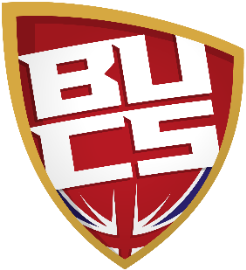 PUBLISHED | 7 APRIL 2022This document should be read and completed in conjunction with BUCS regulation CRI 4 (‘Officials’).Payment of umpires is the sole administrative and financial responsibility of the home team.Payment must be made before the fixture commences. Umpires have the right to refuse to start the fixture until payment is received.PERTINENT REGULATIONSCRI 4 OfficialsCRI 4.1 For all Men’s National and North/South league matches, Men's Championship and Trophy Semi-Final matches, the Men’s North/South playoff match and the Men’s National Playoff match, umpires will be appointed by the ECB Regional Appointment Officers or Cricket Scotland and all appointments detailed on www.whostheumpire.com (WTU). Institutions/Playing Entities must ensure that they are signed up to WTU in order to access appointments details and to communicate with officials, including advising them of timings and venue.CRI 4.1.1 Payment of officials is the responsibility of the home team and follows the below procedure:Host teams communicate directly with the appointed umpires to confirm fixture details and provide the umpires with the BUCS Cricket Umpire Reimbursement Pro Forma.Umpires complete the reimbursement pro forma and present it to the host team for payment before the fixture commences.To enable teams to budget, the rate for umpires will be a set rate with no additional travel allowance.Men’s National, Championship Semi Final, North/South Playoff and National Playoff – £50.00 per match per umpireMen’s North/South and Trophy Semi-Final – £40.00 per match per umpire**This is based on the standard flat rate plus the average travel costs incurred over previous BUCS seasons.CANCELLED/POSTPONED FIXTURES: In accordance with ECB guidelines – In the event a game is not completed, and an umpire has either commenced or completed their journey to the ground, the umpire will be reimbursed as above.CRI 4.1.2 Should any Men’s National league match, Men’s North/South league match, Men’s Championship or Trophy Semi-Final match, the Men’s North/South playoff match or the Men’s National Playoff match be postponed/rearranged, then the home side shall be responsible for the appointment of both umpires. The home side should however liaise with the ECB Regional Appointment Officers or Cricket Scotland who will do their best to assist with these appointments.CRI 4.2 For all Women’s North/South, Women’s Tier 1, and Men’s Tier 1 and below league matches, Women’s Playoff matches, and Women’s Championship Semi-Final matches, the home side is responsible for the appointment of both umpires. For Women’s North/South, Women’s Tier 1, Men’s Tier 1, and Women’s Championship Semi-Final matches, both umpires must be qualified members of an officials’ association recognised by the England and Wales Cricket Board Ltd. For all Tier 2 and below league matches it is a requirement that at least one umpire be a qualified member of an officials’ association recognised by the England and Wales Cricket Board Ltd.CRI 4.3 Umpires for the Men’s and Women’s Championship Finals and the Men’s Trophy Final shall be appointed by the ECB and BUCS shall be responsible for payment of the officials.CRI 4.3.1 Should the Men’s Trophy Final need to be postponed/rearranged, then the home side shall be responsible for the appointment of both umpires. The home side should however liaise with the ECB Regional Appointment Officers or Cricket Scotland who will do their best to assist with these appointments.CRI 4.4 In all matches, each side shall be responsible for supplying its own scorer. In the Men’s National, North and South leagues, any side not supplying a scorer, who shall not be a player in the match, will be fined £30.League/Knockout Name(Circle) Men’s National League / Men’s North 1 / Men’s South 1 / Men’s Championship / Men’s Trophy / Men’s North v South Playoff / Men’s National PlayoffDate and Time of FixtureVenueHome TeamAway TeamName of UmpireTotal Payment ReceivedSignature of UmpireSignature of Team Representative